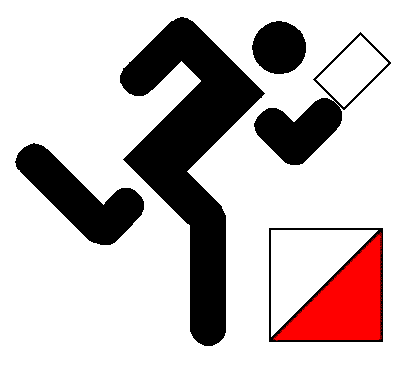 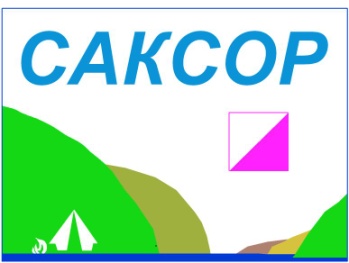 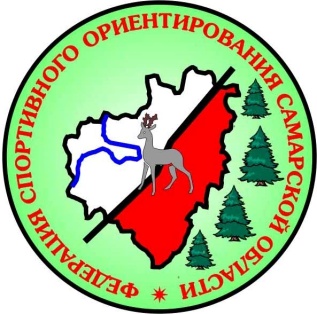 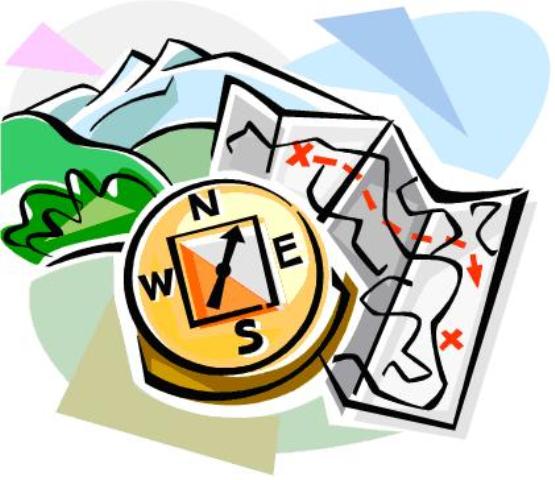                                   ТЕХНИЧЕСКАЯ   ИНФОРМАЦИЯДата  проведения: 11 июля 2019 года.  Место  проведения: г. Самара, п. Управленческий «Коптев овраг»Вид соревнований: тренировка по ориентированию бегом в заданном направлении, классика.Местность – Лиственный лес, район закрыт на 95%. Проходимость от хорошей до плохой (густой подлесок, участки с поваленными деревьями). Дорожная сеть развита хорошо.Опасные места: Завалы деревьев. Крутые склоны оврагов. Мусор. Пасека. Границы района: С –   грунтовая дорога , В –  дорога, З –  грунтовая дорога , Ю – грунтовая дорога.Сведения о карте:  М-1:7 500  Н=5 м. Составитель: Агафонов . А (Самара), 2017г.Начальник дистанций:  Каюков Илья.     ПАРАМЕТРЫ     ДИСТАНЦИЙ:Дистанции оборудованы: стандартными призмами (образец на старте). Отметка – электронная SFR.  Дистанции открыты – с 15.00 до 19.00Порядок старта – по готовности участниковКаждый ребенок до 12 лет на дистанции при себе должен иметь заряженный, работающий телефон! Дистанция:Длина, км Количество КП Д14.717Д2 3.211Д32.06